Friends of Music Alley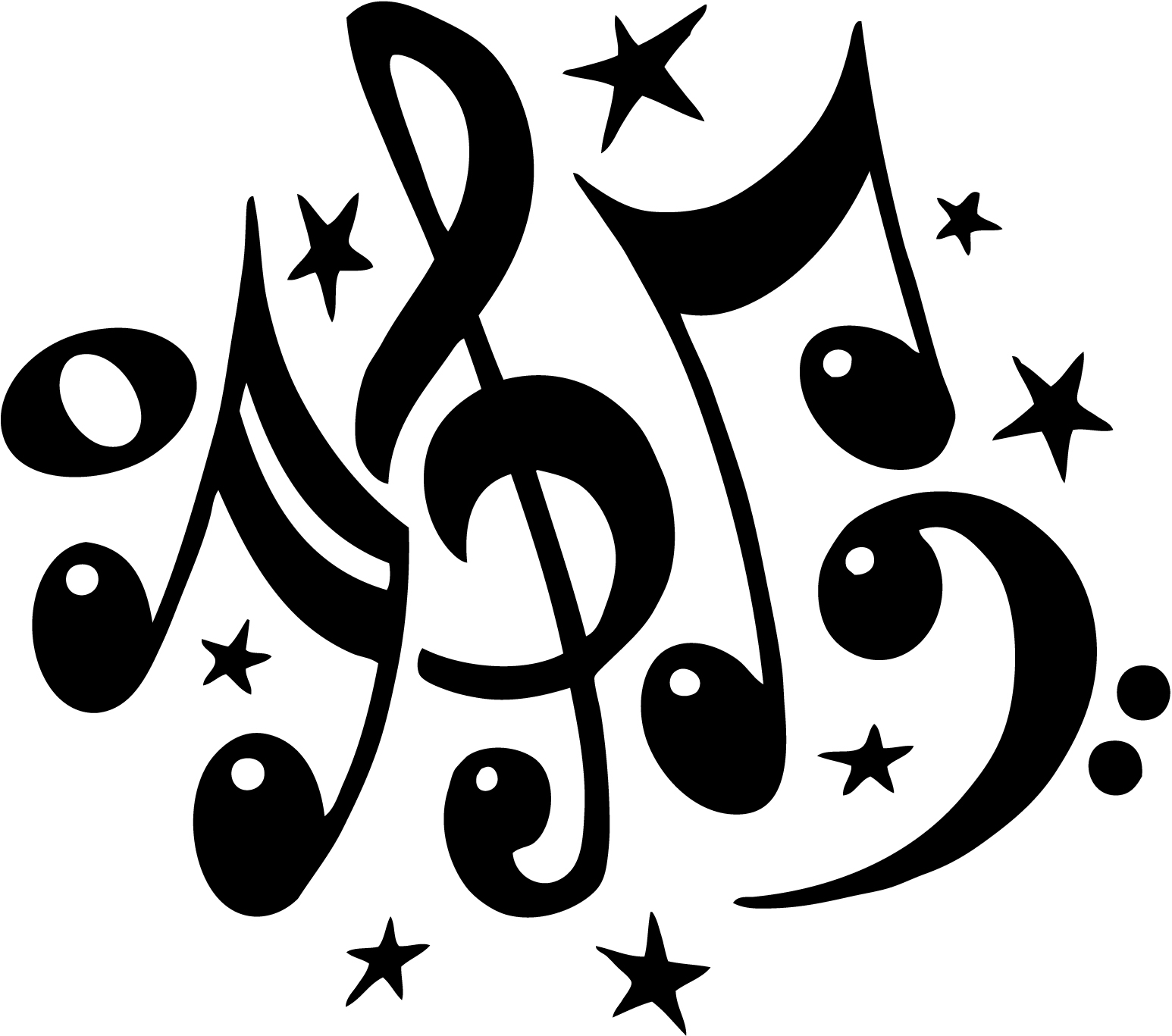 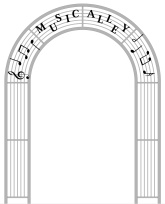 P.O. Box 461Bridgewater, MA 02324Friends of Music AlleyBoard of Directors ApplicationPlease complete and return to Robpellaw@gmail.com or mail to Rob Pellegrini, P.O. Box 461, Bridgewater, MA 02324   _____________________________________________________________________________________Applicants Full Name                                                Mailing  Address                                                        _____________________________________________________________________________________Phone                                                        Cell                                                                Email AddressEducational Background 	Educational Background:__________________________________________________________	Name of School and degree or course of study:________________________________________Work History (or a resume/CV may be attached): ___________________________________________________________________________________________________________________________________________________________________________________________________________________________Please list boards and committees on which you serve or have served (business, civic, community, fraternal, political, professional, recreational, religious, social)._____________________________________________________________________________________________________________________________________________________________________________________________________________Please list any groups, organizations or businesses for which you can be a liaison to FOMA (if different from above):.____________________________________________________________________________________________________________________________________________________________________________________________________________________________________________________Skills, experience, interests (check all that apply): Administration/management __________________________________________________________ Arts (music/graphic/theater/writing, etc)_________________________________________________ Education/ Instruction ________________________________________________________________ Finance/ Accounting __________________________________________________________________ Fundraising/ Development ____________________________________________________________ Grant writing _______________________________________________________________________ Human Resources____________________________________________________________________ Non-profit direct service ______________________________________________________________ Non-profit management_______________________________________________________________ Planning/Special Events_______________________________________________________________ Policy Development__________________________________________________________________ Program Evaluation___________________________________________________________________ Public Relations/Communication________________________________________________________ Web design/management _____________________________________________________________ Other______________________________________________________________________________On which subcommittee(s) might you choose to serve? Fundraising Music bookings Music Set-up Policy/Protocols Sound set-up Volunteer management/training  Volunteer Recruitment Other (describe______________________________________________________________________________________________________Anything else you would like for us to know:____________________________________________________________________________________________________________________________________________________________________________________________________________________________________________________________________________________________________________________________________________________________________________________________________________________________________________________________________________________________________________________________________________________________________________________________________________________________________________________________________________________________________If selected to join the FOMA BOD, I will serve for three consecutive years on the Board and at least one sub-committee, attend concerts when possible, promote the organization to others and assist with/ contribute to fundraising efforts.Signature                                                                           Printed Name                                                      Date*All FOMA Board members are responsible for a yearly giving of $20.00 personally and additionally a $250/year fundraising goal (i.e. Soliciting 10 friends at $25.00 each, or personally donating $100.00 and soliciting 10 friends at $15.00 each etc.)Thank you for your application!We will be in touch soon.